		Définir un « THERMOPLONGEUR TEFLON® »				      Montage A & BVos coordonnées  Vous désirez :     Qté  230V mono						      230V TRI ou   400V TRITempérature de travail :   Nature du liquide à chauffer :  	Accessoires Montage ASur cadre métallique revêtu PP, PVDF ou FEPInstallation en bord ou fond de cuve Sortie sur Lg J             Sortie sur Lg K Montage BSur cadre métallique revêtu PP, PVDF ou FEPAvec bride de fixation pour bord de cuve Sortie sur Lg J             Sortie sur Lg K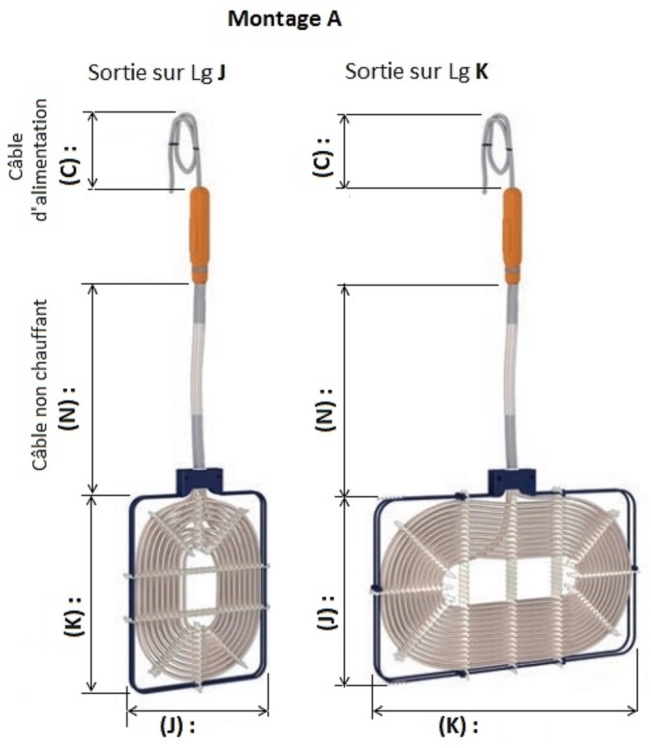 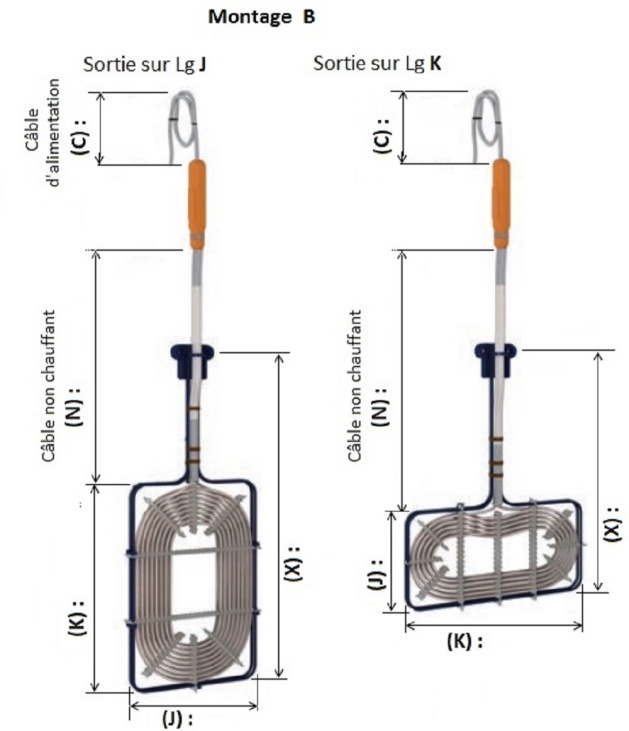 PwDim (J x K)Câble CCâble NPwTensionDim (J x K)Câble CCâble N(kW)(mm)(mm)(mm)(kW)(mm)(mm)(mm)0.51.5131.54.526394125156 Pied Protecteur Presse étoupe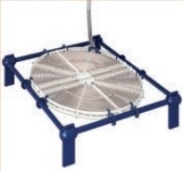 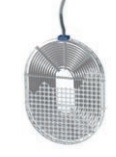 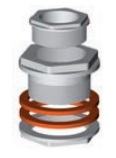 